35 – Temel Sözcükleri Öğrenebilmek için Bazı Fikirler: Gündelik YaşamAmaç: Gündelik yaşam içinde kullanılan sözcüklerin öğrenilmesi için etkinliklere kaynaklar sağlamak.Temel sözcüklerin öğrenilmesinin desteklenmesi için görsellerden yararlanmakResimler, ve gerçek nesneler (“realia”), alt seviye dil öğrenimi için çok iyi bir kaynaktır.  Zengin bir resim bankanız varsa, birçok farklı ve basit etkinliklerde kullanabilirsiniz. Aşağıda örnek olarak verilen resimler, temel dil eğitimi için uygun resim çeşitleridir. Resim ve nesne seçme konusunda daha fazla bilgi isterseniz, bkz. Araç 22 Dil Etkinlikleri için Resim ve ‘Nesne’ Seçmek: Bir Kılavuz. Görsel kullanmak, birçok farklı dil öğrenme etkinliklerinde kullanılabilir ve aynı zamanda, iletişim zorlukları yaşandığında destek olarak kullanılabilir. Resim Kullanılan Etkinlikler için Bazı Öneriler1. Yeni Sözcükler Öğrenmek için KartlarBir tarafında sözcük, diğer tarafında sözcüğün resmi olan kartlar hazırlayın. Bir senaryo kapsamında belli bir temaya odaklanın. Mesela tema ‘alışveriş’ veya ‘sağlık’ olabilir. Seçeceğiniz tema, grubun ihtiyaçları ile ilgili olmalıdır. Kartları sözcükler kapalı ve resimler görünür olarak masaya koyun.Öğrenenler bir kart seçip, hedef dilde sözcüğü söylemelidir. Söyledikten sonra, arkasını çevirip, sözcüğü doğru söyleyip, söylemediklerini kontrol ederler. Bu etkinlik takımlar halinde oynanabilir. En çok doğru sözcüğü bilen takım oyunu kazanır. Mülteciler, sözcük defterlerine bunları yazar ve yanına sözcüğün kendi dillerindeki çevirisini yazar. Bu sözcüklere ilerideki oturumlarda geri dönülebilir ve kaç kelimenin hatırlandığına bakılabilir. 2. Sözcükleri Düzenlemek için Farklı Kartlar KullanınFarklı temalara ait kartlardan bazılarını resimleri kapalı ve sözcükler görünür olarak masaya koyun. İlk olarak mültecilerden temalara göre kartları – resme bakmadan, sadece sözcüklere bakarak - gruplandırmalarını isteyin. Sonra, mülteciler sözcükleri okur ve ne olduğunu söylerler. Örneğin, ‘elma’ bir meyvedir/yiyecektir, ‘solunum açıcı’ bir ilaçtır ya da doktordur gibi. Sonra da kartı çevirip resme bakılır. Eğer cevap doğru değilse, kart yeniden resmi aşağıya gelecek şekilde diğer kartların arasına karıştırılır. Kartı seçen başka bir kişi yeniden kelimeyi tanımlamaya çalışabilir. 3. Sözlü (veya Yazılı) Metin Oluşturmak için Resim KullanmakResimlerin görülebildiği bir biçimde kartları masanın üzerine koyun. Herkesin sözcükleri bildiğine ve resimlerin neyle ilgili olduğundan emin olun. Hepsi aynı temaya sahip olmalıdır. Kişilerden grup halinde ya da daha küçük gruplara bölünmelerini, resimlere bakarak bazı ifadeler veya cümleler kurulmasını isteyin. Örneğin, ‘Pazara gidiyorum ve sebze alıyorum.’. Bu cümleleri sesli olarak ifade etmelerini ve, mümkünse, gruptan bir kişinin de bu cümleleri yazmasını isteyin. Yiyecekler/GıdaGenişlet: süt, kahve, çay, vs.SağlıkGiyimGenişlet: pantolon; kazak; etek; ceket; …HijyenTelefonEşya / EvAileDiğer Önemli Sözcükler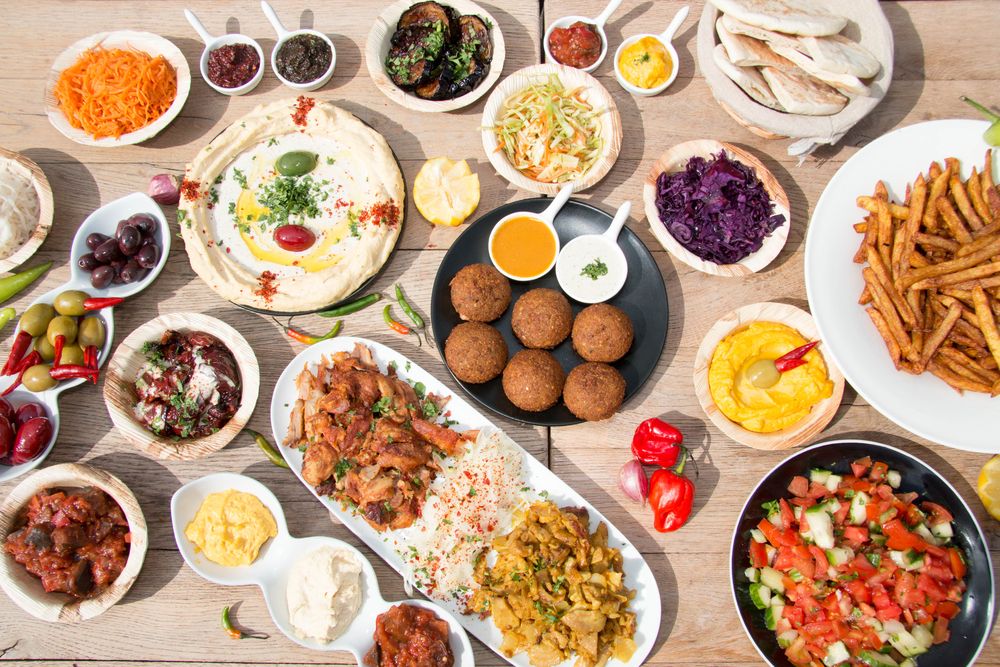 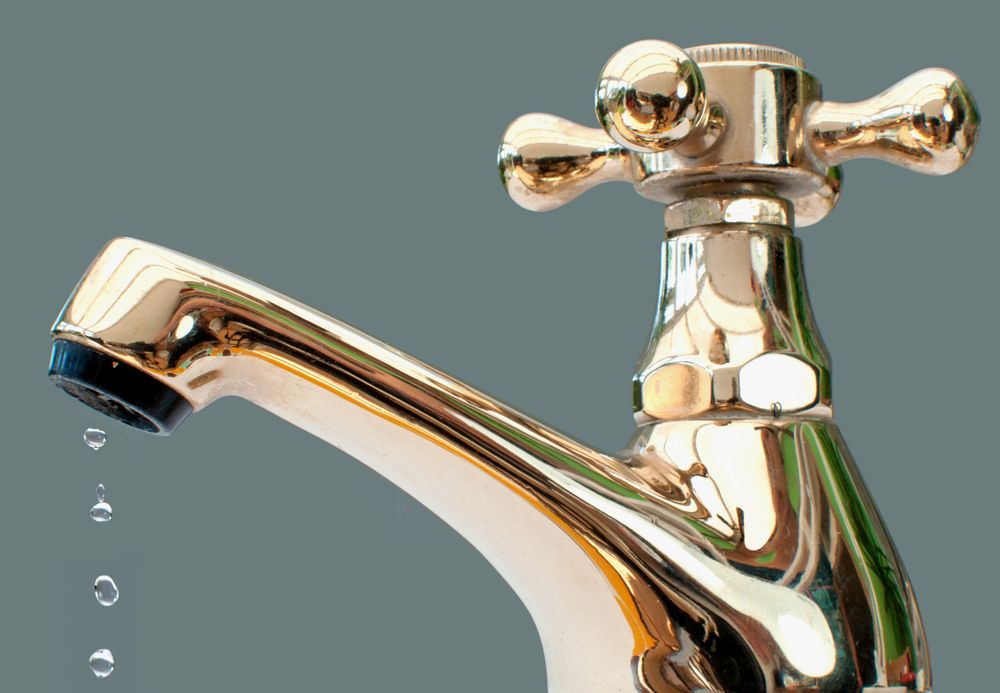 YiyecekSu 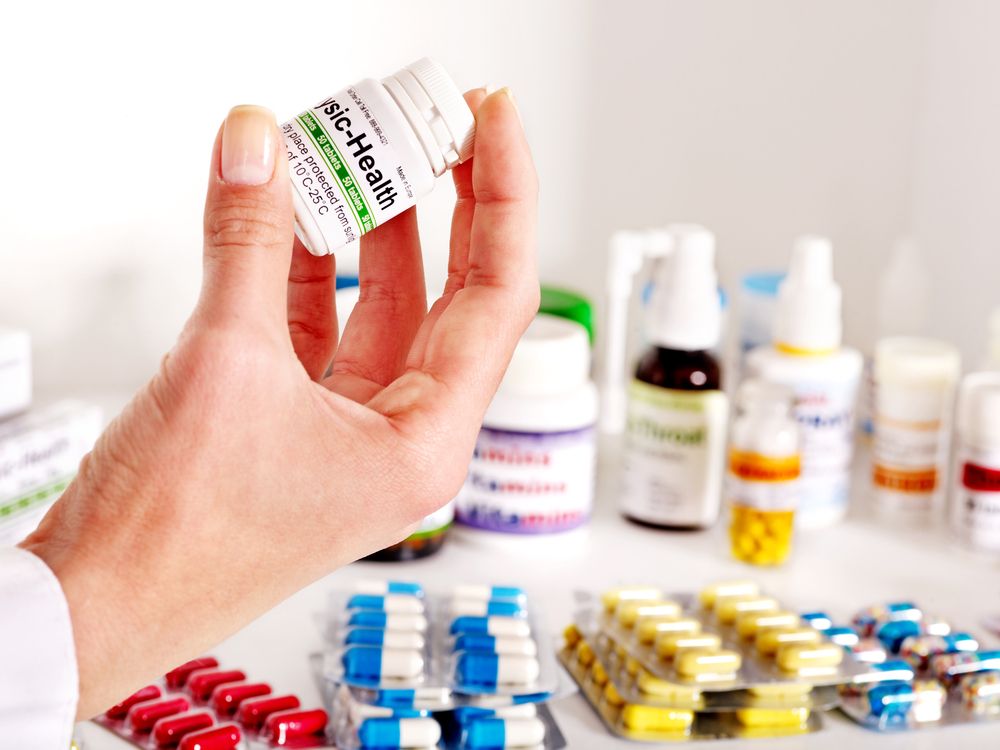 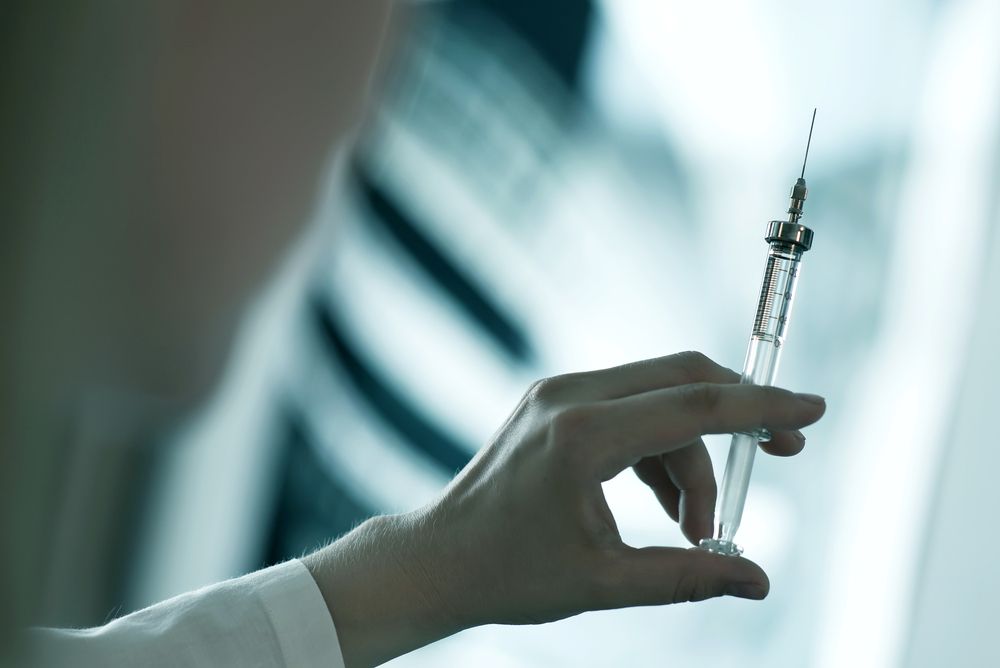 İlaçİğne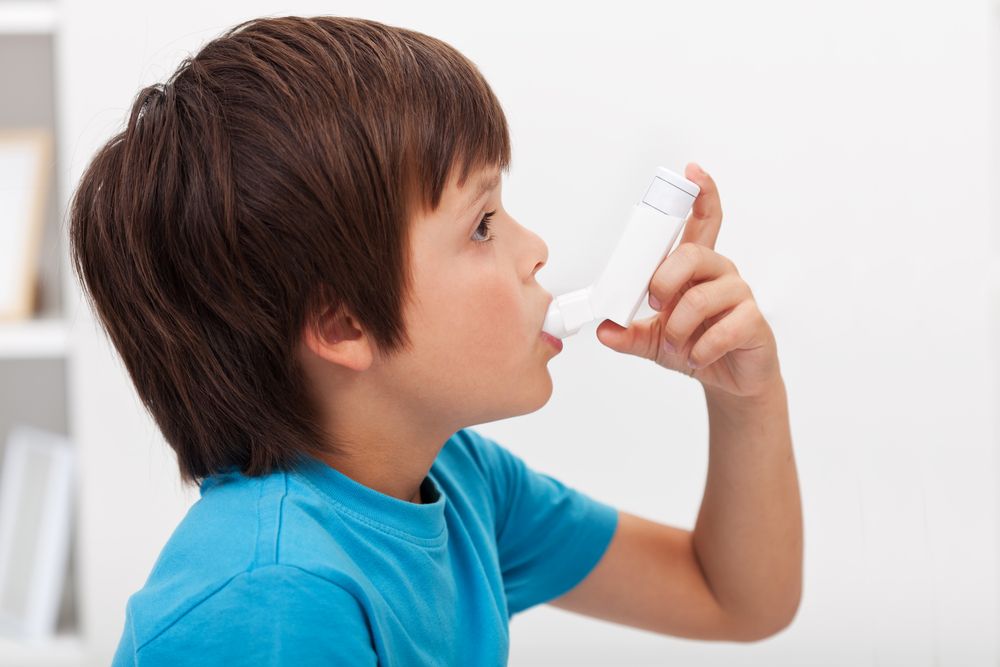 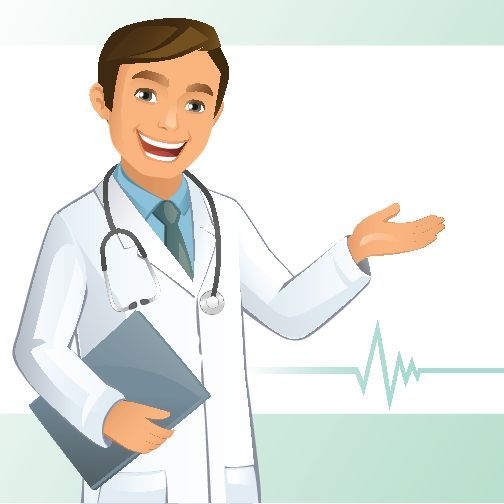 Solunum açıcıDoktor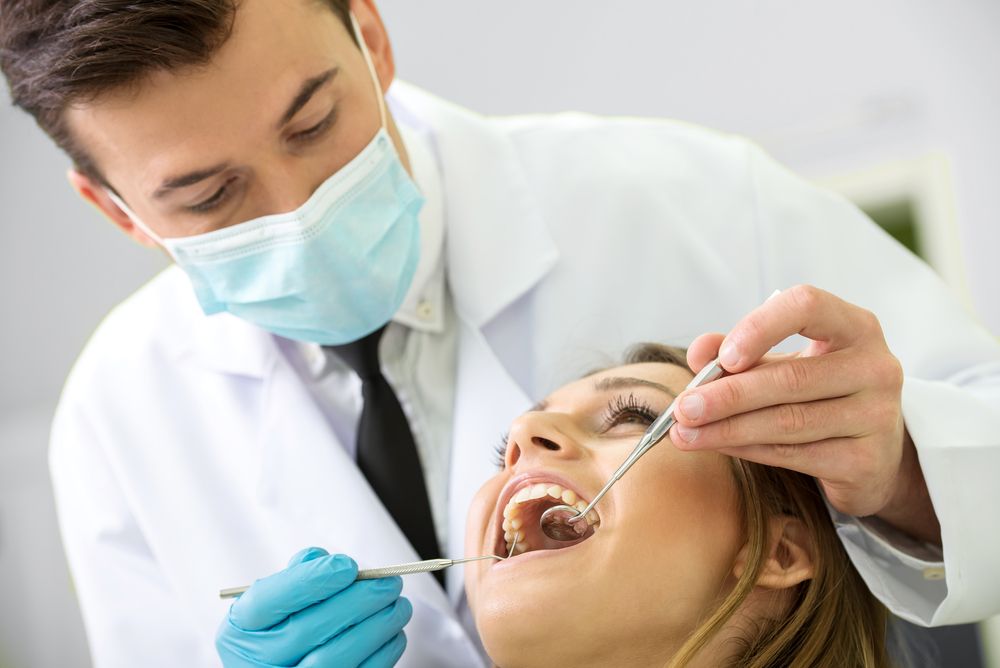 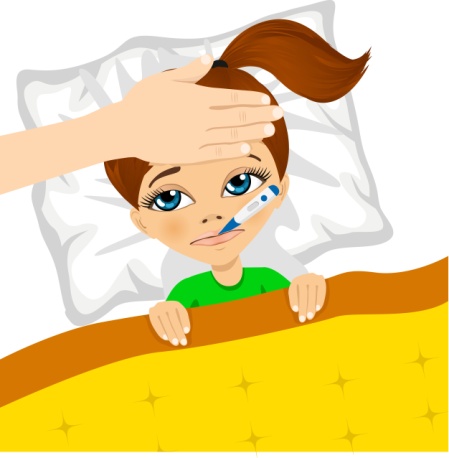 DişçiAteş / Yüksek Ateş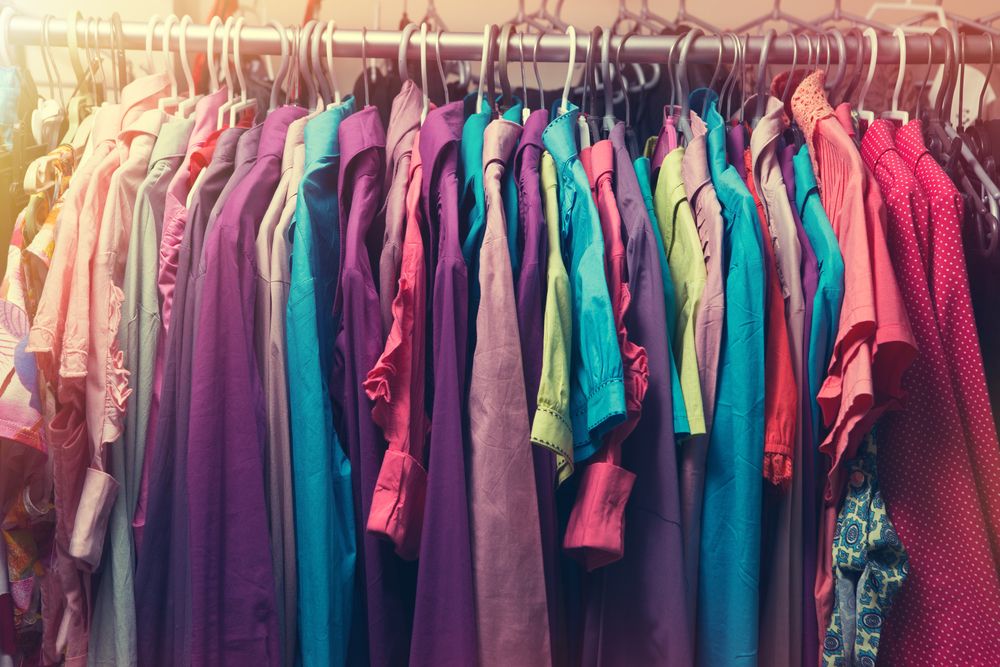 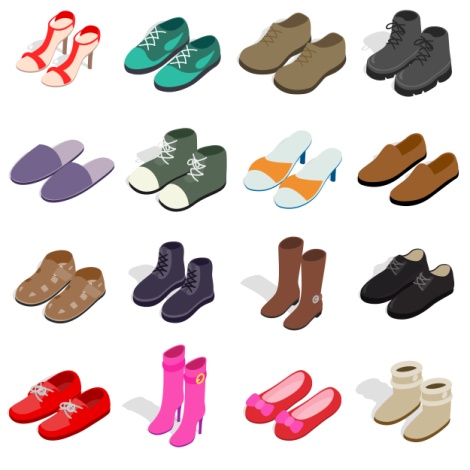 GiysiAyakkabı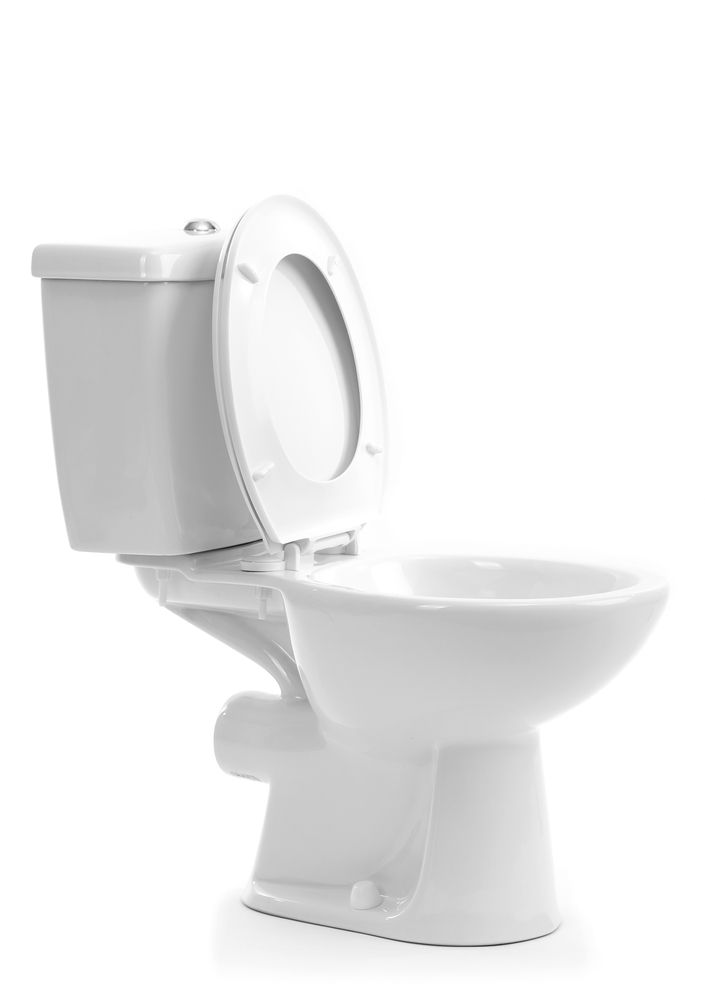 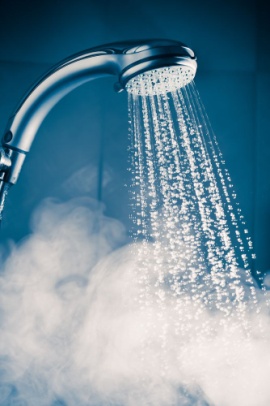 TuvaletDuş 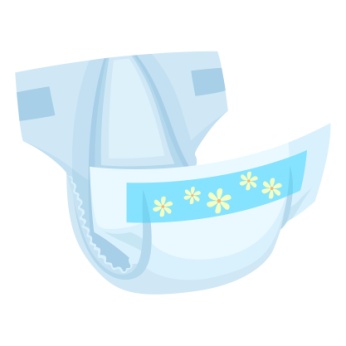 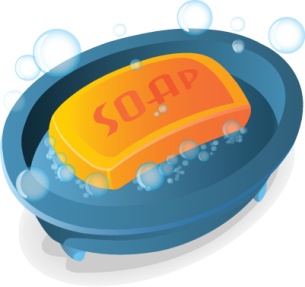 Çocuk BeziSabun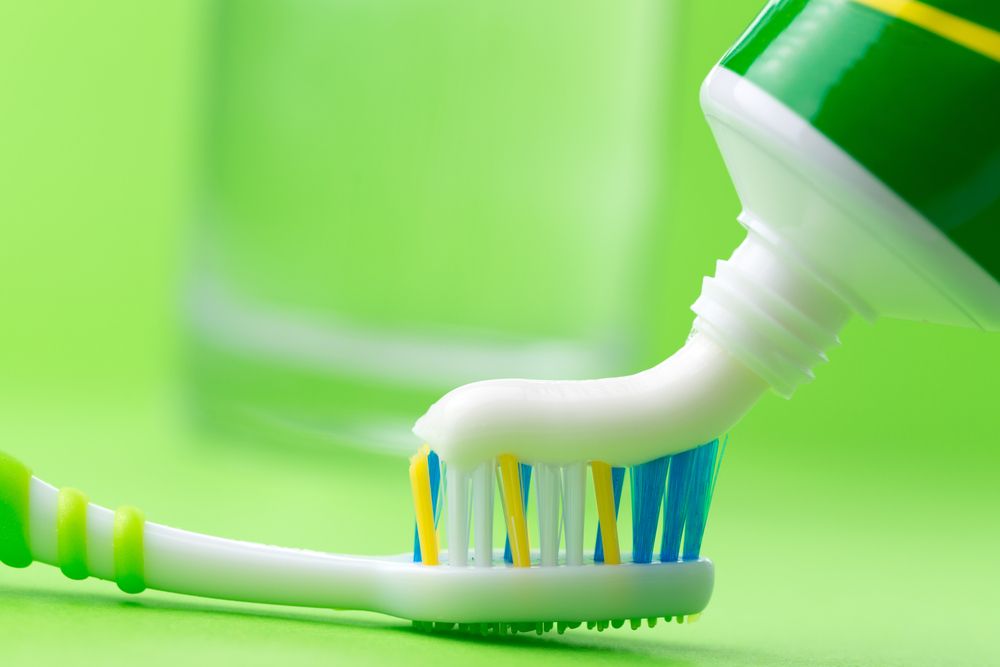 Dış Fırçası / Dış MacunuDış Fırçası / Dış Macunu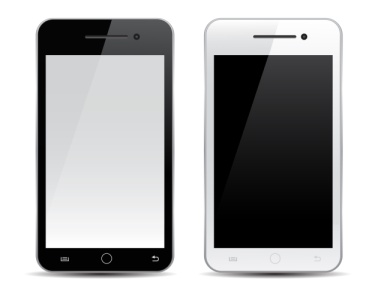 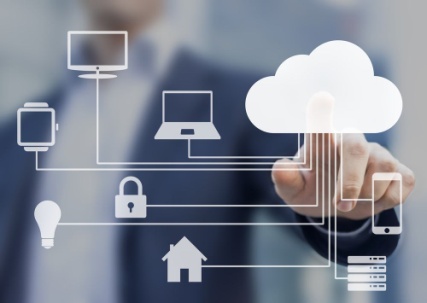 Cep Telefonuİnternet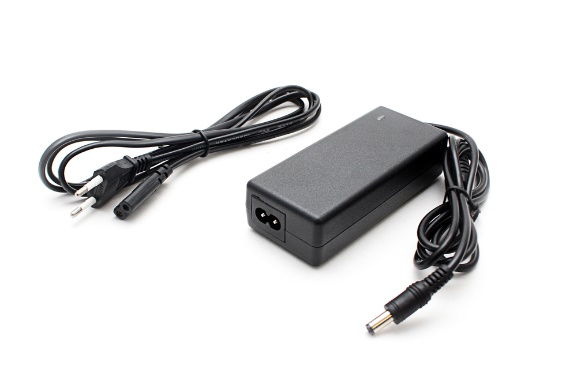 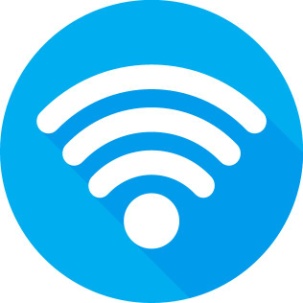 Şarj CihazıWiFi (Kablosuz İnternet Bağlantısı)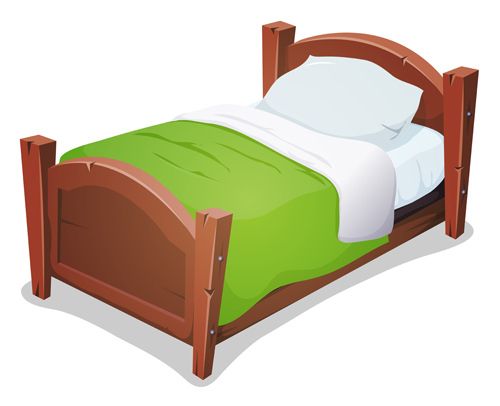 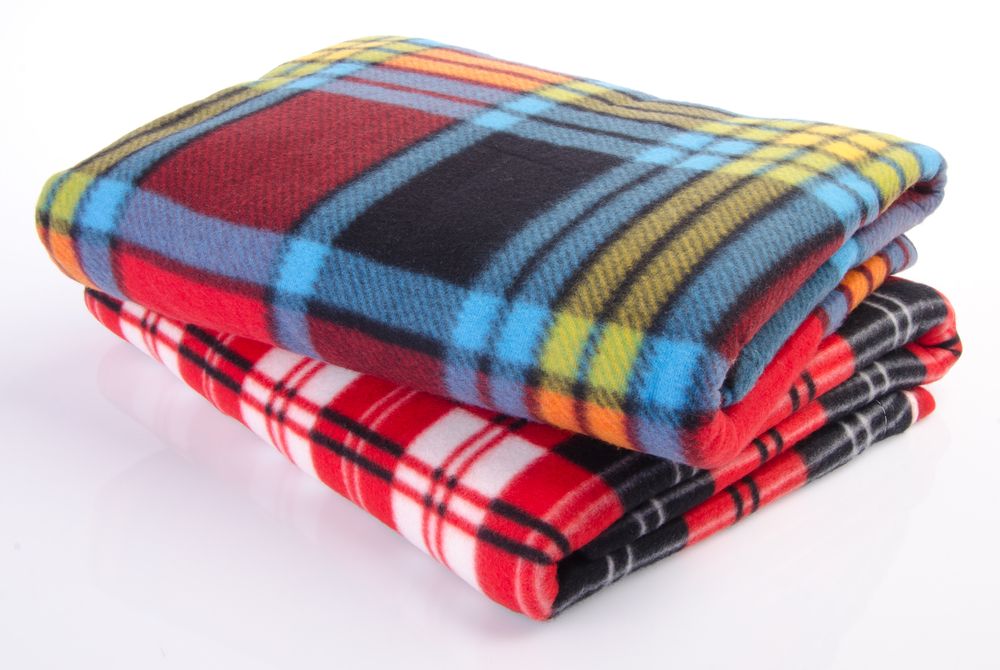 YatakBattaniye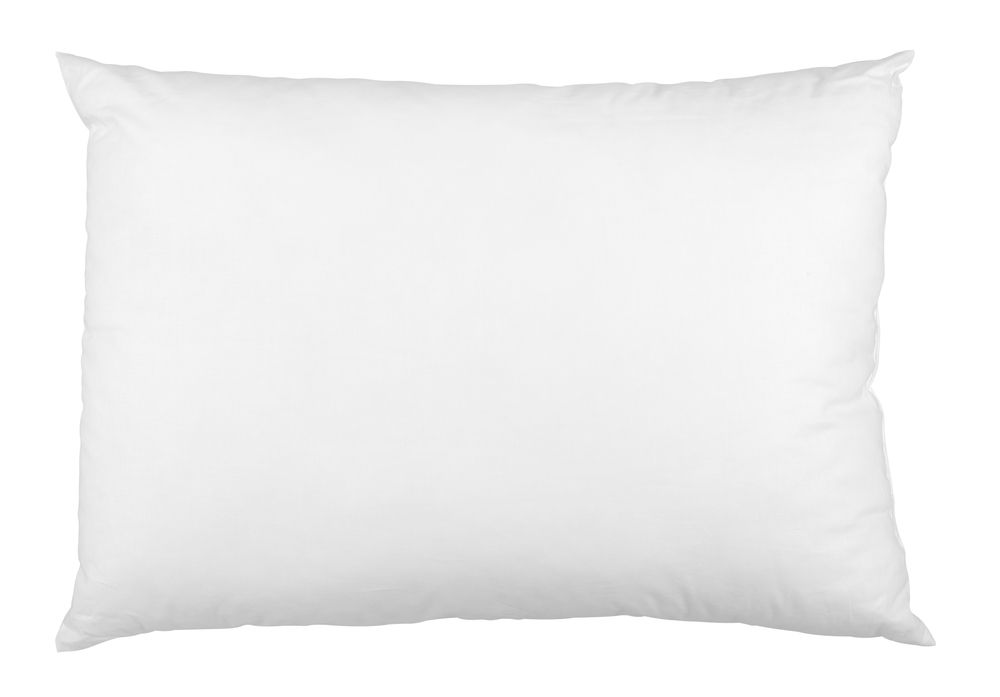 YastıkYastık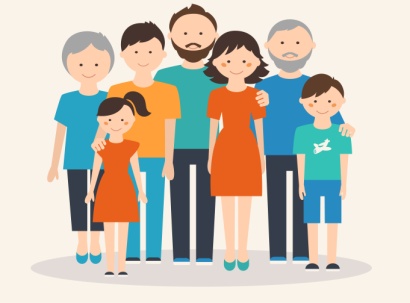 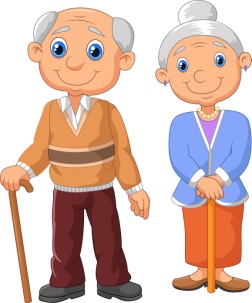 AileDede / Büyükanne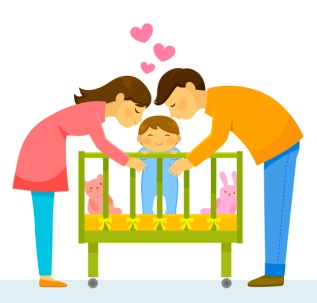 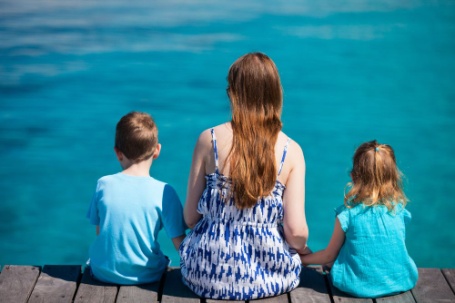 Baba / AnneÇocuk (Oğul / Kız)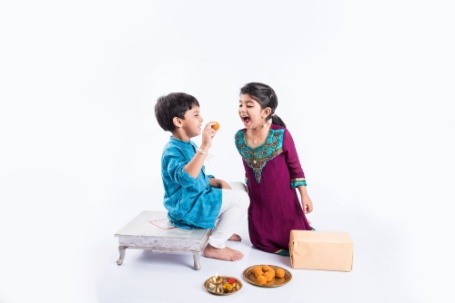 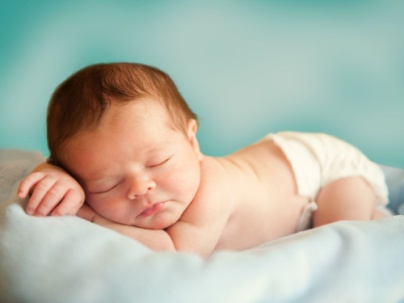 Kardeş / Ağabey / AblaBebek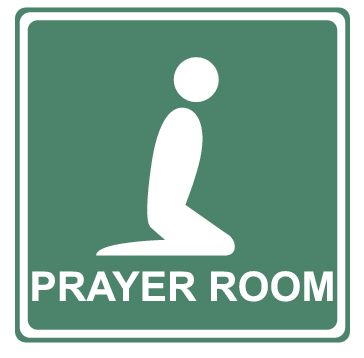 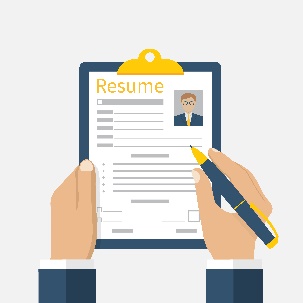 MescitBelge/Belgeler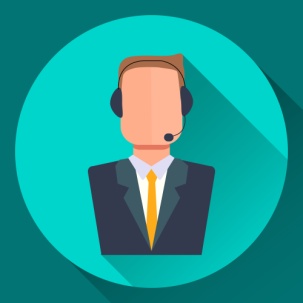 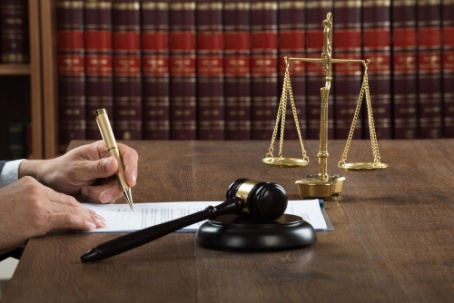 TercümanHukuki Danışmanlık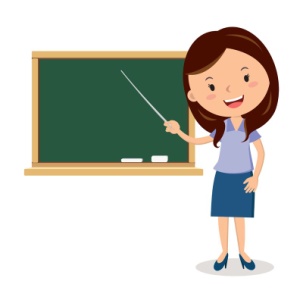 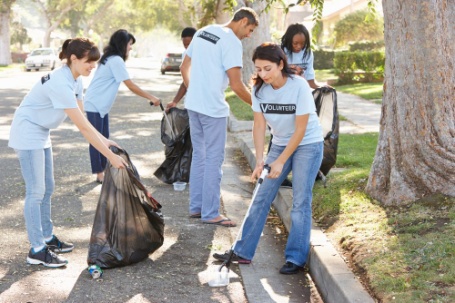 ÖğretmenGönüllü